Valstybinių ir savivaldybių švietimoįstaigų (išskyrus aukštąsias mokyklas)vadovų, jų pavaduotojų ugdymui, ugdymąorganizuojančių skyrių vedėjų veiklosvertinimo nuostatų1 priedas(Švietimo įstaigos (išskyrus aukštąją mokyklą) vadovo metų veiklos ataskaitos forma)	KLAIPĖDOS R. VĖŽAIČIŲ PAGRINDINĖ MOKYKLA(švietimo įstaigos pavadinimas)DALIA BALIUTAVIČIENĖ(švietimo įstaigos vadovo vardas ir pavardė)METŲ VEIKLOS ATASKAITA2021-01-20 Nr. ________ (data)Vėžaičiai(sudarymo vieta)I SKYRIUSSTRATEGINIO PLANO IR METINIO VEIKLOS PLANO ĮGYVENDINIMASII SKYRIUSMETŲ VEIKLOS UŽDUOTYS, REZULTATAI IR RODIKLIAI1.	Pagrindiniai praėjusių metų veiklos rezultatai2.	Užduotys, neįvykdytos ar įvykdytos iš dalies dėl numatytų rizikų (jei tokių buvo)3.	Veiklos, kurios nebuvo planuotos ir nustatytos, bet įvykdytos(pildoma, jei buvo atlikta papildomų, svarių įstaigos veiklos rezultatams)4. Pakoreguotos praėjusių metų veiklos užduotys (jei tokių buvo) ir rezultatai III SKYRIUSGEBĖJIMŲ ATLIKTI PAREIGYBĖS APRAŠYME NUSTATYTAS FUNKCIJAS VERTINIMAS5. Gebėjimų atlikti pareigybės aprašyme nustatytas funkcijas vertinimas(pildoma, aptariant ataskaitą)IV SKYRIUSPASIEKTŲ REZULTATŲ VYKDANT UŽDUOTIS ĮSIVERTINIMAS IR KOMPETENCIJŲ TOBULINIMAS6.	Pasiektų rezultatų vykdant užduotis įsivertinimas7.	Kompetencijos, kurias norėtų tobulintiV SKYRIUSKITŲ METŲ VEIKLOS UŽDUOTYS, REZULTATAI IR RODIKLIAI8.	Kitų metų užduotys(nustatomos ne mažiau kaip 3 ir ne daugiau kaip 5 užduotys)9.	Rizika, kuriai esant nustatytos užduotys gali būti neįvykdytos (aplinkybės, kurios gali turėti neigiamos įtakos įvykdyti šias užduotis)(pildoma suderinus su švietimo įstaigos vadovu)VI SKYRIUSVERTINIMO PAGRINDIMAS IR SIŪLYMAI10. Įvertinimas, jo pagrindimas ir siūlymai: 	________________________________________________________________________________________________                          __________                    _________________         __________(mokykloje – mokyklos tarybos                           (parašas)                                     (vardas ir pavardė)                      (data)įgaliotas asmuo, švietimo pagalbos įstaigoje – savivaldos institucijos įgaliotas asmuo / darbuotojų atstovavimą įgyvendinantis asmuo)11. Įvertinimas, jo pagrindimas ir siūlymai: 	______________________               _________               ________________         __________(valstybinės švietimo įstaigos savininko          (parašas)                        (vardas ir pavardė)                       (data)teises ir pareigas įgyvendinančios institucijos(dalyvių susirinkimo) įgalioto asmens pareigos;savivaldybės švietimo įstaigos atveju – meras)Galutinis metų veiklos ataskaitos įvertinimas ______________________.Susipažinau.____________________                 __________                    _________________         __________(švietimo įstaigos vadovo pareigos)                  (parašas)                               (vardas ir pavardė)                      (data)Valstybinių ir savivaldybių švietimo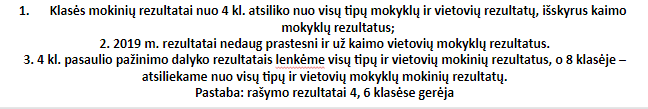 (Švietimo įstaigos strateginio plano ir metinio veiklos plano įgyvendinimo kryptys ir svariausi rezultatai bei rodikliai)Klaipėdos r. Vėžaičių pagrindinės mokyklos 2020 –2022 metų strateginiame veiklos plane numatomi tikslai ir uždaviniai:1. Bendrųjų programų įgyvendinimas, tobulinant ugdymo kokybę:1.1. skatinti mokytojo  asmeninį tobulėjimą;1.2. organizuoti pamokoje prasmingas, į rezultatą orientuotas veiklas;1.3. plėtoti mokinių saviraišką ir karjeros ugdymą;1.4. stiprinti IKT bazę, apsirūpinti  mokymo priemonėmis.2. Stiprinti mokinių sveikatą ir propaguoti fizinį aktyvumą:2.1. gerų mokyklos bendruomenės narių tarpusavio santykių kūrimas ir puoselėjimas;2.2. pritaikyti mokyklos erdves bendruomenės poreikiams; 2.3.skatinti fizinio aktyvumo  veiklas.3.  Palaikančios ir kartu kuriančios mokymąsi bendruomenės telkimas:3.1. įtraukti bendruomenę į mokyklos gyvenimą;3.2. mokyklos bendruomenės dalyvavimas miestelio ir rajono kultūriniame gyvenime.Įgyvendinant strateginį veiklos planą, rengiami metiniai veiklos planai, kurių tikslai ir uždaviniai tiesiogiai siejasi su strateginiame veiklos plane numatytais tikslais ir uždaviniais.Siekiant įgyvendinti uždavinį skatinti mokytojo  asmeninį tobulėjimą, vykdytos šios priemonės: atsakingas savarankiškas mokymasis ir savišvieta, įvedus nuotolinį mokymą; dalyvavimas kvalifikacijos kėlimo renginiuose,  Klaipėdos rajono švietimo centro organizuotuose metodiniuose pasitarimuose. Teikta pagalba jauniems ir nutolusiems nuo profesinės veiklos  mokytojams. Jiems priskirti mentoriai. Įgyvendinamas mokytojų konsultavimo(si) modelis. Organizuota mokytojų  konferencija „TED Vėžaičiai“. Mokykla pagal projekto „Lyderių laikas-3“ tikslą – profesionalios švietimo lyderių savitarpio pagalbos tinklo kūrimas, išplečiant mokymosi, dalijimosi patirtimi ir bendradarbiavimo galimybes – organizavo mokytojų mainus, bendradarbiaujant su Veiviržėnų Jurgio Šaulio gimnazija. Mokyklos vadovai dalyvavo visuose Švietimo ir sporto skyriaus organizuotuose ugdymo įstaigų vadovų pasitarimuose. Direktorės iniciatyva visiems mokytojams vykdomi skaitmeninio raštingumo mokymai  ,,Google for Education“ nuotoliniam mokymui“. Įgyvendinusi priemones, mokykla buvo pasirengusi organizuoti nuotolinį mokymą, teikti reikalingą pagalbą.Įgyvendinant uždavinį organizuoti pamokoje prasmingas, į rezultatą orientuotas veiklas didelis dėmesys skirtas personalizuoto mokymo(si) stiprinimui, prisiimant atsakomybę už savo veiklą. Visi 8 klasės mokiniai buvo įsipareigoję atlikti po vieną ilgalaikį mokslinį projektą, 5-7, 9-10  klasių pageidaujantys mokiniai – po trumpalaikį projektą. Iš viso pristatyti 58 projektai. Organizuotos reguliarios 9 dalykų konsultacijos 5-10 klasių mokiniams, „Pagalbos mokyklėlė“ visoms pradinėms klasėms. Tikslinga specialiojo pedagogo ir logopedo pagalba mokantis, psichologo konsultacijos nuotolinio mokymo metu, intensyvios konsultacijos patyrusiems sunkumų grįžus mokytis kontaktiniu būdu. Mokykla, siekdama konkretaus rezultato – pradinukas išmoksta plaukti, dalį kūno kultūros pamokų 3 klasėje paskyrė VšĮ „Plaukimo mokykla“ projektui  „Mokėk plaukti ir saugiai elgtis vandenyje”. Tęstas Nacionalinės mokyklų vertinimo agentūros inicijuotas projektas „Geras mokymasis geroje mokykloje“, kurio metu mokytojai studijavo metodinę literatūrą apie refleksijos pamokoje organizavimą, išplėstiniuose metodinės tarybos pasitarimuose reguliariai (kartą per mėnesį) dalijosi  patirtimi apie refleksiją pamokose. Dalykų mokytojų metodinės grupės pasitarimuose analizuota individualios mokinių pažangos dinamika,  aptartas mokinių pažangos fiksavimo veiksmingumas, tobulinta asmeninės pažangos ir gebėjimų stebėjimo forma. Mokyklos veiklos kokybės įsivertinimo metu analizuoti rodikliai: mokymosi lūkesčiai ir mokinių skatinimas bei mokymasis, pateiktos išvados ir rekomendacijos ugdymo  proceso tobulinimui. Su minėto uždavinio įgyvendinimu susijęs kitas uždavinys – stiprinti IKT bazę, apsirūpinti  mokymo priemonėmis. Mokykla dalyvavo Europos struktūrinių fondų finansuojamame projekte „Mokyklų aprūpinimas gamtos ir technologinių mokslų priemonėmis“, kurio metu gauta technologijų ir gamtos mokslų mokymo priemonių ir įrangos 1-4 ir 5-8 klasėms. Mokykla įsigijo 284 „Vyturio“, „EMOS“ ir „Edukos klasės“  licencijas, mokytojai naudoja ir kitas nemokamas skaitmenines priemones. Per ataskaitinius metus mokykla nupirko 29 planšetes, 2 nešiojamus kompiuterius, interaktyvųjį ekraną, kolonėlių, mikrofonų, interneto vaizdo kamerų.Mokykloje plėtojama mokinių saviraiška ir karjeros ugdymas, 100 proc. panaudotos neformaliajam vaikų švietimui skirtos valandos. Veikė šokio, muzikos, sporto, dramos, technologijų, socialinių įgūdžių, piletiškumo ugdymo būreliai, juos lankė 70 proc. mokinių. 5–10 kl. mokinių profesinis informavimas organizuotas išvykose į Policijos komisariatą, Klaipėdos saldainių fabriką „Roshe“, „Master Foods“ gamyklą. 10 klasės mokiniai parengė savo karjeros planus.Įgyvendinus minėtų uždavinių priemones, pagerėjo mokinių lankomumas: 2019 – 2020 m. m. 1–4 kl. mokiniai praleido 1,93 karto mažiau pamokų, 5–10 kl. praleista 250 pamokų mažiau. 6 proc. išaugo aukštesnįjį pasiekimų lygį pasiekusių mokinių dalis. 73 proc. 1–4 kl. mokinių mokosi aukštesniuoju/pagrindiniu lygiu. 20% 5–10 kl. mokinių mokosi labai gerai ir gerai (17 + 3). Mokyklos pažangumas 100%. Įgyvendindama antrąjį tikslą – stiprinti mokinių sveikatą ir propaguoti fizinį aktyvumą – mokykla pripažinta sveikatą stiprinančia ir aktyvia mokykla. Didelis dėmesys skiriamas socialiniam emociniam ugdymui (SEU), vedami reguliarūs užsiėmimai visiems mokiniams. 5 asmenų komanda dalyvavo SEU konsultantų mokymuose. Įgyvendinus Vėžaičių ugdymo įstaigų reorganizavimą, aktualus tapo uždavinys gerų mokyklos bendruomenės narių tarpusavio santykių kūrimas ir puoselėjimas. Organizuotas šventinis mokytojų tarybos posėdis, parodytas dėmesys kolegoms. Dalį numatytų uždavinių sutrukdė įgyvendinti šalyje paskelbta ekstremali situacija, karantinas.Metų užduotys (toliau – užduotys)Siektini rezultataiRezultatų vertinimo rodikliai (kuriais vadovaujantis vertinama, ar nustatytos užduotys įvykdytos)Pasiekti rezultatai ir jų rodikliai1.1. Siekti geresnių mokinių mokymosi rezultatų.Mokyklos nacionalinių mokinių pasiekimų tyrimo rezultatai siekia ir viršija rajono ir šalies mokyklų vidurkį.Vertinamų dalykų rezultatai (mūsų, rajono, šalies)Tų pačių mokinių rezultatai 4, 6, 8 klasėse.73% 1–4 kl. mokinių mokosi aukštesniuoju/pagrindiniu lygiu. 6% išaugo aukštesnįjį pasiekimų lygį pasiekusių mokinių dalis. 20% 5–10 kl. mokinių mokosi labai gerai ir gerai (17 + 3). Mokyklos pažangumas 100%. NMPP ir PUPP šalyje atšaukti.1.2. Aktyvinti mokyklos dalyvavimą projektinėje veikloje.Įvairinti mokinių mokymąsi ir gyvenimą mokykloje. Turtinti mokyklos bazę.Parengtų projektų skaičius.Laimėtų projektų skaičius.1. Inicijavau antrus metus vykdytą eTwinning projektą „Getting Closer“ su Turkijos Nevsehir 75.yil Ortaokulu (vidurine mokykla). 2. PUG eTwinning projektas „Tarp krintančių lapų” su Gargždų l/d „Naminukas“ ir „Gintarėlis“.3. Inicijavau 8 klasės mokinių ilgalaikius mokslinius projektus (22 mokiniai) bei5-9 klasių mokinių trumpalaikius projektus.4. Inicijavau  tradicija tapusį etnoprojektą „Tautinis paveldas – mūsų turtas“ (apie 300 dalyvių).1.3. Mokinių kūrybiškumo ir pasitikėjimo ugdymas, dalyvaujant konkursuose, varžybose, olimpiadose.Dalyvaujama 80 proc. rajono olimpiadų.Dalyvaujama bent 5 šalies konkursuose.Dalyvaujama bent 1 tarptautiniame konkurse.Konkursų skaičius.Dalyvavusių mokinių skaičius.Inicijuoju, raginu, skatinu mokytojus būti aktyvius rajono, šalies ir tarptautiniuose renginiuose.Rajoniniai: 1.Technologijų olimpiada „Miniatiūra 20x20“ (3 vieta II etape). 2.Jaunųjų matematikų varžybos 9-12 kl.(1 vieta).3.Matema-tikos  olimpiada 5-8 kl.(4 mokiniai, 2 vieta). 4. Gamtos mokslų olimpiada (3 mokiniai,1 vieta).5. Etninės kultūros olimpiada (4 mokiniai, 1-2 vietos).Respublikiniai: 1.„Jaunasis elektronikos entuziastas“ 3 vieta (1 mokinys).2. Šokių konkursas „Šokantys batai“ 3 vieta (8 mokiniai).3. Anglų kalbos internetinis projektas „Let's create a sto ry“2020 (6 mokiniai).4. Konferencija „Pažink Žemaitiją“ (2 mokinių pranešimai apie Vėžaičius).5.Kūrybinių darbų konkursas „Žydintis medis“ 2 vieta (1 a kl. mokinė). 6. Matematikos olimpiada (1 mokinys).7. Gamtos mokslų olimpiada (1 mokinys). Tarptautiniai: 1.  IT konferencija „MIK-13“ (2 7 kl. mokinių pranešimai)  2. Vertimų ir iliustracijų konkursas „Tavo žvilgsnis“ (13 mokinių); 3.Matematikos „Pangea-2020“ 1 vieta 3 klasių grupėje (1 mokinys)4.Kengūra (1 mokinys).1.4. Iki 2020 m. birželio 30 d. parengti Klaipėdos rajono savivaldybės merui įstaigos žmogiškųjų resursų, veiklos išlaidų ir valdomos infrastruktūros optimizavimo strategiją ir veiksmų planą, siekiant mažinti įstaigos išlaikymui skiriamas biudžeto lėšas.Sumažėjusios įstaigos išlaidos pagal 2020 m. įstaigai patvirtintą biudžetą.1. Iki 2020 m. liepos 10 d. Klaipėdos rajono savivaldybės merui raštu pateikta infrastruktūros optimizavimo strategija ir veiksmų planas.2. Ne mažiau kaip 10   proc. sumažėjusi savivaldybės biudžeto lėšų dalis pagal 2020 m. įstaigai patvirtintą biudžetą.Iki 2020 m. liepos 10 d. Klaipėdos rajono savivaldybės merui raštu pateikiau infrastruktūros optimizavimo strategiją ir veiksmų planą.Numačiau lėšų taupymo strategiją.Apie 12 proc. sumažėjo savivaldybės biudžeto lėšų dalis pagal 2020 m. įstaigai patvirtintą biudžetą.1.5. Aktyviai dalyvauti teikiant paraiškas Europos Sąjungos ar valstybės biudžeto lėšomis finansuojamuose priemonėse.Įgyvendinti Europos Sąjungos ar valstybės biudžeto lėšomis finansuojami projektai, iš kurių vienas – susijęs su įstaigos infrastruktūros gerinimu.Įgyvendinti ne mažiau kaip 2 Europos Sąjungos ar valstybės biudžeto lėšomis finansuojami projektai, iš kurių vienas – susijęs su įstaigos infrastruktūros gerinimu.Inicijavau paraiškų rengimą Sporto rėmimo fondo lėšomis finansuojamų sporto projektų, skirtų sporto inventoriaus ir įrangos įsigijimui bei sporto bazės (mokyklos sporto salės) remontui. Finansavimas neskirtas.UžduotysPriežastys, rizikos 2.1. Mokinių kūrybiškumo ir pasitikėjimo ugdymas, dalyvaujant konkursuose, varžybose, olimpiadose.Aktyviam dalyvavimui neigiamos įtakos turėjo nuotolinis mokymas(is).2.2.2.3.2.4.2.5.Užduotys / veiklosPoveikis švietimo įstaigos veiklai3.1.Sėkmingai įvykdyta Vėžaičių ugdymo įstaigų reorganizacija.Optimizuotas finansų valdymas.3.2. Sėkmingai valdyta COVID 19 situacija: išvengta protrūkio, sirgę 5 proc. darbuotojų užsikrėtė ne darbo aplinkoje.Sėkmingai organizuotas ugdymo procesas, teiktos vaikų priežiūros paslaugos.3.3. Atidaryta ikimokyklinio ugdymo skyriuje antra ankstyvojo amžiaus vaikų grupė.Auga įstaigos prestižas, patenkinus tėvų poreikį vaikų ugdymui ir priežiūrai.3.4. Įrengtos dvi žaidimų aikštelės ikimokyklinio ugdymo skyriuje.Sudarytos palankesnės sąlygos mokinių ugdymui.3.5.UžduotysSiektini rezultataiRezultatų vertinimo rodikliai (kuriais vadovaujantis vertinama, ar nustatytos užduotys įvykdytos)Pasiekti rezultatai ir jų rodikliai4.1. Iki 2020 m. birželio 30 d. parengti Klaipėdos rajono savivaldybės merui įstaigos žmogiškųjų resursų, veiklos išlaidų ir valdomos infrastruktūros optimizavimo strategiją ir veiksmų planą, siekiant mažinti įstaigos išlaikymui skiriamas biudžeto lėšas.Sumažėjusios įstaigos išlaidos pagal 2020 m. įstaigai patvirtintą biudžetą.1. Iki 2020 m. liepos 10 d. Klaipėdos rajono savivaldybės merui raštu pateikta infrastruktūros optimizavimo strategija ir veiksmų planas.2. Ne mažiau kaip 8 proc. sumažėjusi savivaldybės biudžeto lėšų dalis pagal 2020 m. įstaigai patvirtintą biudžetąIki 2020 m. liepos 10 d. Klaipėdos rajono savivaldybės merui raštu pateikiau infrastruktūros optimizavimo strategiją ir veiksmų planą.Numačiau lėšų taupymo strategiją.Apie 12 proc. sumažėjo savivaldybės biudžeto lėšų dalis pagal 2020 m. įstaigai patvirtintą biudžetą.4.2.4.3.4.4.4.5.Vertinimo kriterijaiPažymimas atitinkamas langelis:1 – nepatenkinamai;2 – patenkinamai;3 – gerai;4 – labai gerai5.1. Informacijos ir situacijos valdymas atliekant funkcijas 1□      2□       3□       4×5.2. Išteklių (žmogiškųjų, laiko ir materialinių) paskirstymas 1□      2□       3□       4×5.3. Lyderystės ir vadovavimo efektyvumas 1□      2□       3□       4×5.4. Žinių, gebėjimų ir įgūdžių panaudojimas, atliekant funkcijas ir siekiant rezultatų1□      2□       3□       4×5.5. Bendras įvertinimas (pažymimas vidurkis)1□      2□       3□       4×Užduočių įvykdymo aprašymasPažymimas atitinkamas langelis6.1. Visos užduotys įvykdytos ir viršijo kai kuriuos sutartus vertinimo rodikliusLabai gerai ×6.2. Užduotys iš esmės įvykdytos arba viena neįvykdyta pagal sutartus vertinimo rodikliusGerai ☐6.3. Įvykdyta ne mažiau kaip pusė užduočių pagal sutartus vertinimo rodikliusPatenkinamai ☐6.4. Pusė ar daugiau užduotys neįvykdyta pagal sutartus vertinimo rodikliusNepatenkinamai ☐7.1.7.2.UžduotysSiektini rezultataiRezultatų vertinimo rodikliai (kuriais vadovaujantis vertinama, ar nustatytos užduotys įvykdytos)8.1.8.2.8.3.8.4.8.5.9.1.9.2.9.3.